แบบเสนอข้อเสนอโครงการจัดการศึกษาเชิงพื้นที่เพื่อลดความเหลื่อมล้ำ ปี 2565กองทุนเพื่อความเสมอภาคทางการศึกษา (กสศ.)คำอธิบายก่อนจัดทำแบบเสนอโครงการ หน่วยเสนอโครงการระดับจังหวัดควรศึกษาประกาศสำนักงานกองทุนเพื่อความเสมอภาคทางการศึกษา เรื่อง เปิดรับข้อเสนอโครงการจัดการศึกษาเชิงพื้นที่เพื่อลดความเหลื่อมล้ำ ปี 2565 อย่างละเอียด และยื่นแบบเสนอโครงการ ผ่านระบบออนไลน์ที่เว็บไซต์ www.EEF.or.th โดยกรอกข้อมูลและส่งเอกสารตามกำหนดให้ครบถ้วน แบบเสนอโครงการฯ ประกอบด้วย 3 ส่วน ได้แก่     ส่วนที่ 1 ข้อมูลทั่วไป     ส่วนที่ 2 รายละเอียดโครงการ     ส่วนที่ 3 คำรับรอง หน่วยเสนอโครงการระดับจังหวัดควรศึกษาเอกสาร และกรอกข้อมูลให้ครบถ้วนชัดเจนเพื่อประโยชน์ต่อการพิจารณา และตรวจสอบความถูกต้องของเอกสารก่อนการยื่นข้อเสนอโครงการผ่านระบบออนไลน์ขั้นตอนการยื่นข้อเสนอโครงการการยื่นแบบข้อเสนอโครงการขอให้ผ่านระบบออนไลน์ที่เว็บไซต์ www.EEF.or.th หรือ abe.application.eef.or.thตั้งแต่วันที่ 7 – 29 เมษายน 2565สอบถามข้อมูลเพิ่มเติม โทรศัพท์ 02 079 5475 กด 8เบอร์มือถือ 06 5969 1354 ในวันและเวลาราชการ อีเมล ABE@EEF.or.thส่วนที่ 1 ข้อมูลโครงการชื่อโครงการ (ชื่อเข้าใจง่าย สื่อถึงสาระสำคัญของโครงการ) โครงการ………..……………………………………………….………………..………………………ปี 2565 จังหวัด ……………………ประเภทโครงการ☐ เป็นโครงการใหม่	 ☐ โครงการต่อยอดและขยายผล (โครงการจัดการศึกษาเชิงพื้นที่เพื่อความเสมอภาคทางการศึกษาที่เคยได้รับคัดเลือกให้เข้าร่วมโครงการฯ กับ กสศ.) โปรดระบุชื่อโครงการที่เคยรับทุน………………..………………………………………………………ปี.....................................งบประมาณโครงการจำนวนรวม		จำนวน......................บาท งบประมาณที่เสนอขอรับการสนับสนุนจาก กสศ. 	จำนวน...................บาท (งบประมาณไม่เกิน 3.5 ล้านบาท)งบประมาณสมทบจากองค์กรที่เสนอโครงการ 	จำนวน......................บาท งบประมาณสบทบจากแหล่งทุนอื่น ๆ ชื่อแหล่งทุน..............จำนวน......................บาท กลุ่มเป้าหมายที่จะได้รับประโยชน์บุคลากรและหน่วยงานในพื้นที่ เด็กและเยาวชนที่ขาดแคลนทุนทรัพย์และด้อยโอกาสที่สุดร้อยละ 15 ของประเทศทั้งในระบบการศึกษาและนอกระบบการศึกษา รวมถึงประชากรวัยแรงงานที่ขาดแคลนทุนทรัพย์และด้อยโอกาส  ครูและบุคลากรทางการศึกษา	ระยะเวลาดำเนินงาน : มิถุนายน 2565 – พฤษภาคม 2566 (12 เดือน) ข้อมูลหน่วยที่เสนอโครงการชื่อองค์กร ………………………………………………………………………………….………….………………………………..………………..ที่อยู่องค์กร เลขที่ ....................หมู่ที่ .......................ตรอก/ซอย ........................ถนน ................................................ ตำบล/แขวง .............................................................. อำเภอ/เขต ..............................................................................
จังหวัด ................................................................................................... รหัสไปรษณีย์ ..............................................โทรศัพท์……..…………………………………………………..………..โทรสาร…………………………………………………………………..อีเมล……………………………………………………………………………………………………………………………………………….............7. ลักษณะหน่วยที่เสนอโครงการ 	7.1 สถานะของหน่วยเสนอโครงการ  	เป็นนิติบุคคล 	ไม่เป็นนิติบุคคลแต่มีหนังสือรับรอง จากหน่วยงานต้นสังกัด*** กรณีที่หน่วยงานของท่านผ่านการคัดเลือกเข้าร่วมโครงการจะต้องแสดงหลักฐานการจัดตั้งหน่วยงานตามที่กำหนด		7.2 ประเภทของหน่วยงาน	องค์กรปกครองท้องถิ่น (เช่น องค์การบริหารส่วนจังหวัด)	สถาบันการศึกษา (เช่น วิทยาลัย/ มหาวิทยาลัย)  	หน่วยงานภาครัฐ (เช่น ศึกษาธิการจังหวัด) หรือหน่วยงานภาครัฐอื่น ๆ โปรดระบุ…………………………………..  	หน่วยงานภาคเอกชน/ กิจการเพื่อสังคม โปรดระบุ...................................................   	องค์กรไม่แสวงหาผลกำไร (NGOs)/ มูลนิธิ/ สมาคม) โปรดระบุ....................................................     	อื่น ๆ (โปรดระบุ)…………………………………………………………………………………….8. ข้อมูลผู้บริหารองค์กร/ ผู้รับผิดชอบโครงการ และผู้ร่วมทำโครงการ/ คณะทำงาน	8.1 ผู้บริหารองค์กรชื่อ-นามสกุล…………………………………………………..……………………………………………………………………..………………….ตำแหน่งในหน่วยงาน…………………………………..……………………………………………………………………..……………………….เลขบัตรประจำตัวประชาชน………………………………………………..…………………………………………..………………………….ที่อยู่ เลขที่ ..................หมู่ที่ .................ตรอก/ซอย ........................ถนน ..................................................................  ตำบล/แขวง .......................... .............. ....................... อำเภอ/เขต ................................................................จังหวัด ................................................................................................... รหัสไปรษณีย์ ..............................................โทรศัพท์มือถือ……..…………………………………………………..………..อีเมล………………………………………………………………		8.2 ผู้รับผิดชอบโครงการ (ผู้ดำเนินการหลักของโครงการ เป็นผู้ที่มีบทบาทหน้าที่หลักในการบริหารจัดการโครงการและงบประมาณ อาจเป็นหรือไม่เป็นผู้บริหารองค์กรก็ได้ โปรดแนบประวัติผู้รับผิดชอบโครงการโดยย่อ) ชื่อ-นามสกุล…………………………………………………..……………………………………………………………………..………………….ตำแหน่งในหน่วยงาน…………………………………..……………………………………………………………………..……………………….เลขบัตรประจำตัวประชาชน………………………………………………..…………………………………………..………………………….โทรศัพท์มือถือ ……………………………………………..……..… Line ID.……………………………………..……………………….อีเมล ………………..……..…………………………..……..……………..……..……………..……..……………..……..……………....….ที่อยู่ตามบัตรประชาชน	เลขที่ .......................หมู่ที่ .......................ตรอก/ซอย ........................ถนน ...................................................  	ตำบล/แขวง .............................................................. อำเภอ/เขต ................................................................	จังหวัด ................................................................................................... รหัสไปรษณีย์ .................................ที่อยู่ปัจจุบัน  เหมือนกับที่อยู่ตามบัตรประชาชน (หากไม่ตรงกับบัตรประชาชนโปรดกรอกรายละเอียดเพิ่มเติม)	เลขที่ .......................หมู่ที่ .......................ตรอก/ซอย ........................ถนน ...................................................  	ตำบล/แขวง .............................................................. อำเภอ/เขต ................................................................	จังหวัด ................................................................................................... รหัสไปรษณีย์ .................................8.3 ผู้ประสานงานหลักของโครงการ (ผู้ที่มีบทบาทหน้าที่ในการประสานงานการดำเนินการกับ กสศ. อาทิเช่น การนำส่งผลงงานประกอบการเบิกเงินงวด การนัดหมายการประชุม การจัดกิจกรรม ฯลฯ) ชื่อ-นามสกุล…………………………………………………..……………………………………………………………………..……………..ตำแหน่งในหน่วยงาน....... ................................ ................................ ........................................................เลขบัตรประจำตัวประชาชน………………………………………………..…………………………………………..…………………….โทรศัพท์มือถือ……………………………………………..……Line ID: ……………………………..…………………………………….อีเมล……………………………..……..…………………………..……..……………..……..……………..……..……………..……………..ที่อยู่ตามบัตรประชาชน	เลขที่ .......................หมู่ที่ .......................ตรอก/ซอย ........................ถนน ...................................................  	ตำบล/แขวง .............................................................. อำเภอ/เขต ................................................................	จังหวัด ................................................................................................... รหัสไปรษณีย์ .................................ที่อยู่ปัจจุบัน  เหมือนกับที่อยู่ตามบัตรประชาชน (หากไม่ตรงกับบัตรประชาชนโปรดกรอกรายละเอียดเพิ่มเติม)     เลขที่ .......................หมู่ที่ .......................ตรอก/ซอย ........................ถนน ...................................................        ตำบล/แขวง .............................................................. อำเภอ/เขต ................................................................      จังหวัด ............................................................................................ รหัสไปรษณีย์ .................................8.4 เจ้าหน้าที่การเงินประจำโครงการ (ผู้ที่มีความรู้และความสามารถด้านการจัดทำบัญชี รายงานการเงิน โดยเป็นเจ้าหน้าที่การเงินของหน่วยงานที่ได้รับมอบหมายเท่านั้น) ชื่อ-นามสกุล…………………………………………………..……………………………………………………………………..……………..ตำแหน่งในหน่วยงาน.................. ..............................................................................................................................เลขบัตรประจำตัวประชาชน………………………………………………..…………………………………………..…………………….โทรศัพท์มือถือ……………………………………………..……Line ID: ……………………………..…………………………………….อีเมล……………………………..……..…………………………..……..……………..……..……………..……..……………..……...……..ที่อยู่ตามบัตรประชาชน	เลขที่ .......................หมู่ที่ .......................ตรอก/ซอย ........................ถนน ...................................................  	ตำบล/แขวง .............................................................. อำเภอ/เขต ................................................................	จังหวัด ................................................................................................... รหัสไปรษณีย์ .................................ที่อยู่ปัจจุบัน  เหมือนกับที่อยู่ตามบัตรประชาชน (หากไม่ตรงกับบัตรประชาชนโปรดกรอกรายละเอียดเพิ่มเติม)	เลขที่ .......................หมู่ที่ .......................ตรอก/ซอย ........................ถนน ...................................................  	ตำบล/แขวง .............................................................. อำเภอ/เขต ................................................................	จังหวัด ................................................................................................... รหัสไปรษณีย์ .................................		8.5 ผู้ร่วมดำเนินโครงการ/คณะทำงาน (ทีมงานขับเคลื่อนหลักของโครงการมีบทบาทร่วมผลักดันโครงการให้ประสบความสำเร็จ โดยมีองค์ประกอบของคณะทำงานไม่น้อยกว่า 3 ภาคส่วน อาทิ หน่วยงานภาครัฐ (ส่วนจังหวัด หน่วยงานด้านการศึกษา) องค์กรปกครองส่วนท้องถิ่น (องค์การบริหารส่วนจังหวัด เทศบาล องค์การบริหารส่วนตำบล) ภาควิชาการ ภาคเอกชนหรือกิจการเพื่อสังคม (Social Enterprise) และภาคประชาสังคม) ระบุผู้ร่วมดำเนินโครงการ/คณะทำงาน (อย่างน้อย 6 คน)1.ชื่อ-นามสกุล…………………………………………………………………………..………………………………………………………………สังกัดหน่วยงาน  ภาครัฐ  ภาควิชาการ  ภาคประชาสังคม  องค์กรปกครองส่วนท้องถิ่น  ภาคเอกชนหรือกิจการเพื่อสังคมชื่อหน่วยงาน…………………………………………………..………………………………………………………....………………………….......ตำแหน่งในหน่วยงาน............................................................................................ ……………....………………………….....ตำแหน่งในโครงการ…………………………………………………..………………………………………………………............................ระบุบทบาทในการดำเนินโครงการนี้…………………………………..………………………………………………………………………….เลขบัตรประจำตัวประชาชน………………………………………………..…………………………………………..……………………........โทรศัพท์มือถือ……………………………………………..……Line ID: ……………………………..…………………………………………..อีเมล……………………………..……..…………………………..……..……………..……..……………..……..……………..….…..…………..ที่อยู่ที่สะดวกในการติดต่อ	เลขที่ .......................หมู่ที่ .......................ตรอก/ซอย ........................ถนน ........................................................  	ตำบล/แขวง .............................................................. อำเภอ/เขต ....................................................................	จังหวัด ................................................................................................... รหัสไปรษณีย์ ........................................2.ชื่อ-นามสกุล…………………………………………………..……………………………………………………………………..……………….สังกัดหน่วยงาน  ภาครัฐ  ภาควิชาการ  ภาคประชาสังคม  องค์กรปกครองส่วนท้องถิ่น  ภาคเอกชนหรือกิจการเพื่อสังคมชื่อหน่วยงาน…………………………………………………..………………………………………………………....………………………….......ตำแหน่งในหน่วยงาน........................................................................................... ..…………………………...................... ตำแหน่งในโครงการ…………………………………………………..………………………………………………………............................ระบุบทบาทในการดำเนินโครงการนี้…………………………………..………………………………………………………………………….เลขบัตรประจำตัวประชาชน………………………………………………..…………………………………………..……………………….…โทรศัพท์มือถือ……………………………………………..……Line ID: ……………………………..…………………………………………..อีเมล……………………………..……..…………………………..……..……………..……..……………..……..……………..….…..…………..ที่อยู่ที่สะดวกในการติดต่อ	เลขที่ .......................หมู่ที่ .......................ตรอก/ซอย ........................ถนน ...................................................  	ตำบล/แขวง .............................................................. อำเภอ/เขต ................................................................	จังหวัด ................................................................................................... รหัสไปรษณีย์ ........................................3.ชื่อ-นามสกุล…………………………………………………..……………………………………………………………………..……………….สังกัดหน่วยงาน  ภาครัฐ  ภาควิชาการ  ภาคประชาสังคม  องค์กรปกครองส่วนท้องถิ่น  ภาคเอกชนหรือกิจการเพื่อสังคมชื่อหน่วยงาน…………………………………………………..………………………………………………………....………………………….......ตำแหน่งในหน่วยงาน...................................................................................................................................................ตำแหน่งในโครงการ…………………………………………………..………………………………………………………...............ระบุบทบาทในการดำเนินโครงการนี้…………………………………..………………………………………………………………………….เลขบัตรประจำตัวประชาชน………………………………………………..…………………………………………..………………………….โทรศัพท์มือถือ……………………………………………..……Line ID: ……………………………..………………………………………….อีเมล……………………………..……..…………………………..……..……………..……..……………..……..……………..….…..………….ที่อยู่ที่สะดวกในการติดต่อ	เลขที่ .......................หมู่ที่ .......................ตรอก/ซอย ........................ถนน ............................................................	ตำบล/แขวง .............................................................. อำเภอ/เขต .........................................................................	จังหวัด ................................................................................................... รหัสไปรษณีย์ ........................................4.ชื่อ-นามสกุล…………………………………………………..……………………………………………………………………..……………….สังกัดหน่วยงาน  ภาครัฐ  ภาควิชาการ  ภาคประชาสังคม  องค์กรปกครองส่วนท้องถิ่น  ภาคเอกชนหรือกิจการเพื่อสังคมชื่อหน่วยงาน…………………………………………………..………………………………………………………....………………………….......ตำแหน่งในหน่วยงาน............................................................................................ …………....………………………….........ตำแหน่งในโครงการ…………………………………………………..………………………………………………………...............ระบุบทบาทในการดำเนินโครงการนี้…………………………………..………………………………………………………………………….เลขบัตรประจำตัวประชาชน………………………………………………..…………………………………………..………………………….โทรศัพท์มือถือ……………………………………………..……Line ID: ……………………………..…………………………………………..อีเมล……………………………..……..…………………………..……..……………..……..……………..……..……………..….…..…………..ที่อยู่ที่สะดวกในการติดต่อ	เลขที่ .......................หมู่ที่ .......................ตรอก/ซอย ........................ถนน ............................................................	ตำบล/แขวง .............................................................. อำเภอ/เขต .........................................................................	จังหวัด ................................................................................................... รหัสไปรษณีย์ ........................................5.ชื่อ-นามสกุล…………………………………………………..……………………………………………………………………..……………….สังกัดหน่วยงาน  ภาครัฐ  ภาควิชาการ  ภาคประชาสังคม  องค์กรปกครองส่วนท้องถิ่น  ภาคเอกชนหรือกิจการเพื่อสังคมชื่อหน่วยงาน…………………………………………………..………………………………………………………....…………………ตำแหน่งในหน่วยงาน........................................................................................................................................ตำแหน่งในโครงการ…………………………………………………..………………………………………………………...............ระบุบทบาทในการดำเนินโครงการนี้…………………………………..………………………………………………………………………….เลขบัตรประจำตัวประชาชน………………………………………………..…………………………………………..………………………….โทรศัพท์มือถือ……………………………………………..……Line ID: ……………………………..………………………………………….อีเมล……………………………..……..…………………………..……..……………..……..……………..……..……………..….…..………….ที่อยู่ที่สะดวกในการติดต่อ	เลขที่ .......................หมู่ที่ .......................ตรอก/ซอย ........................ถนน ............................................................	ตำบล/แขวง .............................................................. อำเภอ/เขต .........................................................................	จังหวัด ................................................................................................... รหัสไปรษณีย์ ........................................6.ชื่อ-นามสกุล…………………………………………………..……………………………………………………………………..……………..สังกัดหน่วยงาน  ภาครัฐ  ภาควิชาการ  ภาคประชาสังคม  องค์กรปกครองส่วนท้องถิ่น  ภาคเอกชนหรือกิจการเพื่อสังคมชื่อหน่วยงาน…………………………………………………..………………………………………………………....…………………ตำแหน่งในหน่วยงาน........................................................................................................................................ตำแหน่งในโครงการ…………………………………………………..………………………………………………………...............ระบุบทบาทในการดำเนินโครงการนี้…………………………………..………………………………………………………………………….เลขบัตรประจำตัวประชาชน………………………………………………..…………………………………………..………………………….โทรศัพท์มือถือ……………………………………………..……Line ID: ……………………………..…………………………………………...อีเมล……………………………..……..…………………………..……..……………..……..……………..……..……………..….…..…………..ที่อยู่ที่สะดวกในการติดต่อ	เลขที่ .......................หมู่ที่ .......................ตรอก/ซอย ........................ถนน ...................................................  	ตำบล/แขวง .............................................................. อำเภอ/เขต ................................................................	จังหวัด ................................................................................................... รหัสไปรษณีย์ ........................................(สามารถกรอกข้อมูลเพิ่มเติมคณะทำงานได้)เอกสารแนบ (หากมี) คณะทำงานความร่วมมือของจังหวัด 9. ที่อยู่ในการจัดส่งเอกสาร  ตามที่อยู่องค์กร   ตามที่อยู่ผู้บริหารองค์กร  ตามที่อยู่ผู้รับผิดชอบโครงการ10. ตัวอย่างผลงานหรือโอกาสของพื้นที่ในการพัฒนาทางการศึกษา 10.1 หน่วยเสนอโครงการระดับจังหวัดมีประสบการณ์ การพัฒนากลไกที่ดึงการมีส่วนร่วมจากภาคส่วนต่าง ๆ และจะสามารถเป็นต้นทุนในการทำงานการจัดการศึกษาเชิงพื้นที่เพื่อลดความเหลื่อมล้ำ หรือไม่/อย่างไร โปรดระบุข้อมูล หน่วยงานที่มีส่วนร่วม และผลสำเร็จ/ ผลการดำเนินงานเชิงรูปธรรม กรุณาแนบเอกสารและหลักฐาน ..................................................................................................................................................................................... ..........................................................................................................................................................................................................................................................................................................................................................................10.2 หน่วยเสนอโครงการระดับจังหวัด มีประสบการณ์/ การจัดทำฐานข้อมูลที่เกี่ยวข้องกับสถานการณ์ความเหลื่อมล้ำทางการศึกษา และความเหลื่อมล้ำด้านอื่น ๆ และนำมาพัฒนาเป็นโครงการกิจกรรมลดความเหลื่อมล้ำในพื้นที่ หรือไม่ โปรดระบุชื่อฐานข้อมูลที่นำมาพัฒนาเป็นโครงการ/กิจกรรมลดความเหลื่อมล้ำในพื้นที่ และระบุ ชื่อโครงการ กิจกรรมที่มีการดำเนินงาน ที่ใช้ฐานข้อมูลดังกล่าว กรุณาแนบเอกสารและหลักฐาน (หากมี)ชื่อฐานข้อมูล...............................................................................รายละเอียด โครงการ/กิจกรรม ...............................................................................	ชื่อฐานข้อมูล...............................................................................รายละเอียดโครงการ/กิจกรรม...............................................................................	ชื่อฐานข้อมูล...............................................................................รายละเอียดโครงการ/กิจกรรม...............................................................................10.3 หน่วยเสนอโครงการระดับจังหวัด มีประสบการณ์สร้างองค์ความรู้/ งานวิจัยร่วมกับสถาบันการศึกษา หรือองค์กรอื่นกับประเด็นความเหลื่อมล้ำทางการศึกษา และด้านอื่น ๆ ในพื้นที่ หรือไม่โปรดระบุประเด็นที่ศึกษา และหน่วยงานที่เข้ามาศึกษาวิจัย กรุณาแนบเอกสารและหลักฐาน (หากมี)ประเด็น.............................................................................. ...........................................................................หน่วยงาน......................................................................................................................................................	โปรดอธิบาย.................................................................................................................................................................................................................................................................................................................. .......................................................................................................................................................................ประเด็น.............................................................................. ...........................................................................หน่วยงาน......................................................................................................................................................	โปรดอธิบาย.................................................................................................................................................................................................................................................................................................................. .......................................................................................................................................................................ประเด็น.............................................................................. ...........................................................................หน่วยงาน......................................................................................................................................................	โปรดอธิบาย.................................................................................................................................................................................................................................................................................................................. .......................................................................................................................................................................10.4 หน่วยเสนอโครงการระดับจังหวัด มีการรณรงค์เพื่อลดความเหลื่อมล้ำด้านการศึกษา หรือลดความเหลื่อมล้ำด้านอื่น ๆ หรือไม่/ อย่างไร  โปรดระบุกลุ่มเป้าหมาย ประเด็นวิธีการ ผลที่เกิดขึ้นจากการรณรงค์ กรุณาแนบเอกสารและหลักฐาน (หากมี)...............................................................................................................................................................................................................................................................................................................................................................................................................................................................................................................................................................10.5 หน่วยเสนอโครงการ ได้มีการพัฒนารูปแบบ/ นวัตกรรมในการจัดการเชิงพื้นที่เพื่อลดความเหลื่อมล้ำทั้งด้านการศึกษา และความเหลื่อมล้ำด้านอื่น ๆ หรือไม่ อย่างไรโปรดระบุรูปแบบ/นวัตกรรมในการจัดการเชิงพื้นที่เพื่อลดความเหลื่อมล้ำทั้งด้านการศึกษา และความเหลื่อมล้ำด้านอื่น ๆ กรุณาแนบเอกสารและหลักฐาน..................................................................................................................................................................................... .......................................................................................................................................................................................................................................................................................................................................................................... 11. องค์กรของท่านเคยรับทุนสนับสนุนของ กสศ. หรือไม่ ไม่เคยรับทุน กสศ. เคยรับทุน กสศ.โปรดระบุชื่อโครงการ สำนักที่รับทุน และความสำเร็จของโครงการโดยย่อส่วนที่ 2 รายละเอียดโครงการหลักการเหตุผล หมายเหตุ กรุณาระบุหลักการ เหตุผล แนวคิดและข้อมูลสถานการณ์ความรุนแรงของปัญหาที่เกี่ยวข้องกับสภาวการณ์การศึกษาของจังหวัด ตัวอย่างเช่น ข้อมูลสภาวการณ์เด็กและเยาวชน (การศึกษาภาคบังคับ การเรียนต่อและการมีงานทำ) การแก้ปัญหาและการสร้างโอกาสด้านอาชีพให้แก่เด็กและเยาวชนในจังหวัด โอกาสการเข้าถึงระบบการศึกษาคุณภาพของการศึกษาการจัดสรรทรัพยากรหรืองบประมาณเพื่อการศึกษาของจังหวัด บริบทสังคมและวัฒนธรรมที่มีผลกระทบต่อเด็กเยาวชนและการศึกษาศักยภาพหรือทุนทางสังคมที่มีนัยต่อการปฏิรูปการศึกษา (เช่น โครงการดี ๆ ที่ริเริ่ม ฯลฯ)หากเป็นโครงการต่อยอดและขยายผลจากโครงการที่ได้รับคัดเลือกเข้าร่วมโครงการฯ จาก กสศ. ต้องแสดงเหตุผลหรือข้อมูลที่ชัดเจนว่าจะเพิ่มคุณค่าและต่อยอดหรือขยายผลจากโครงการเดิมอย่างไรข้อมูลดังกล่าวแสดงให้เห็นถึงประเด็นปัญหาที่สำคัญของการจัดการศึกษาของจังหวัด นำไปสู่ประเด็นการขับเคลื่อนการปฏิรูปการเรียนรู้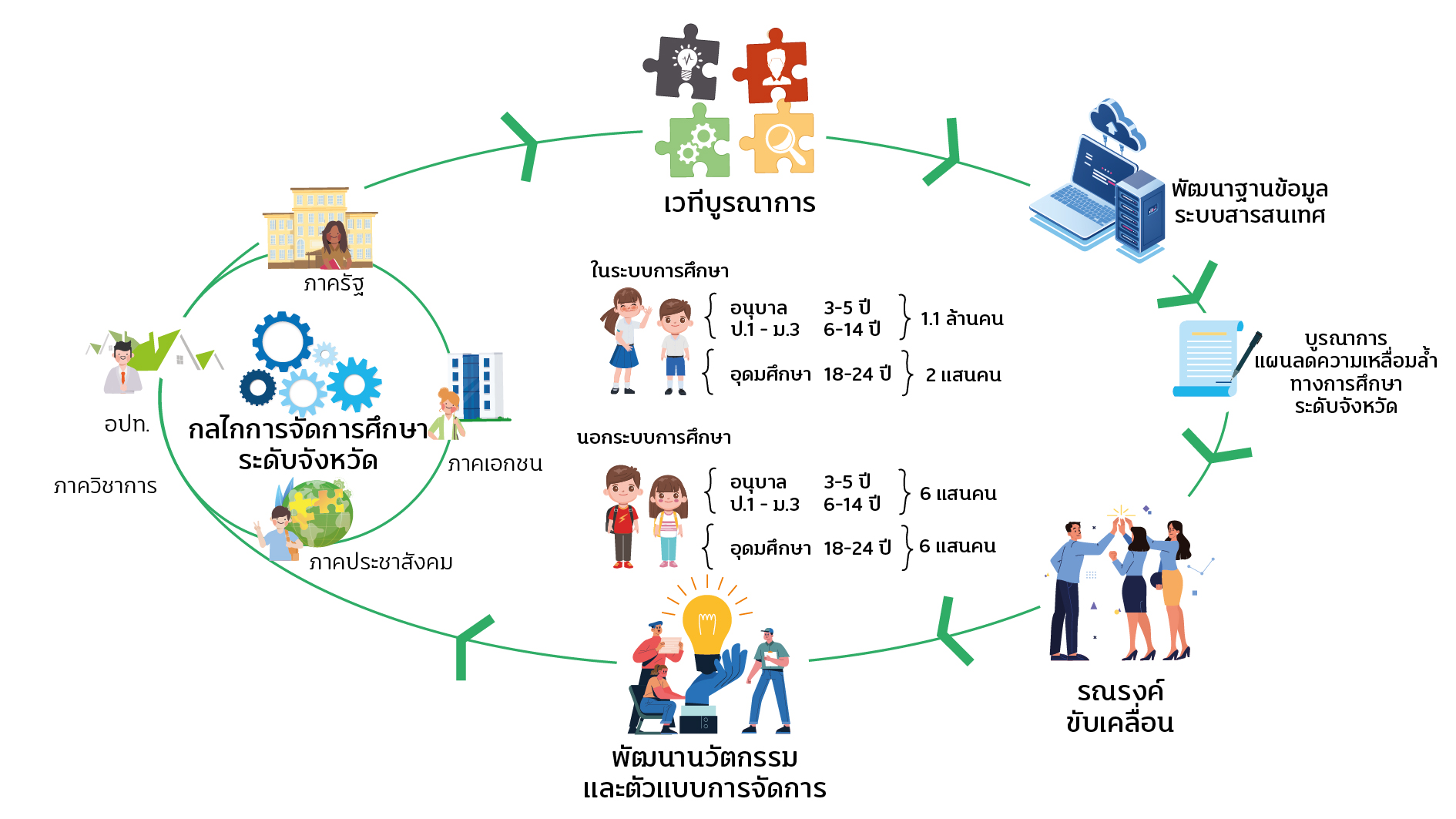 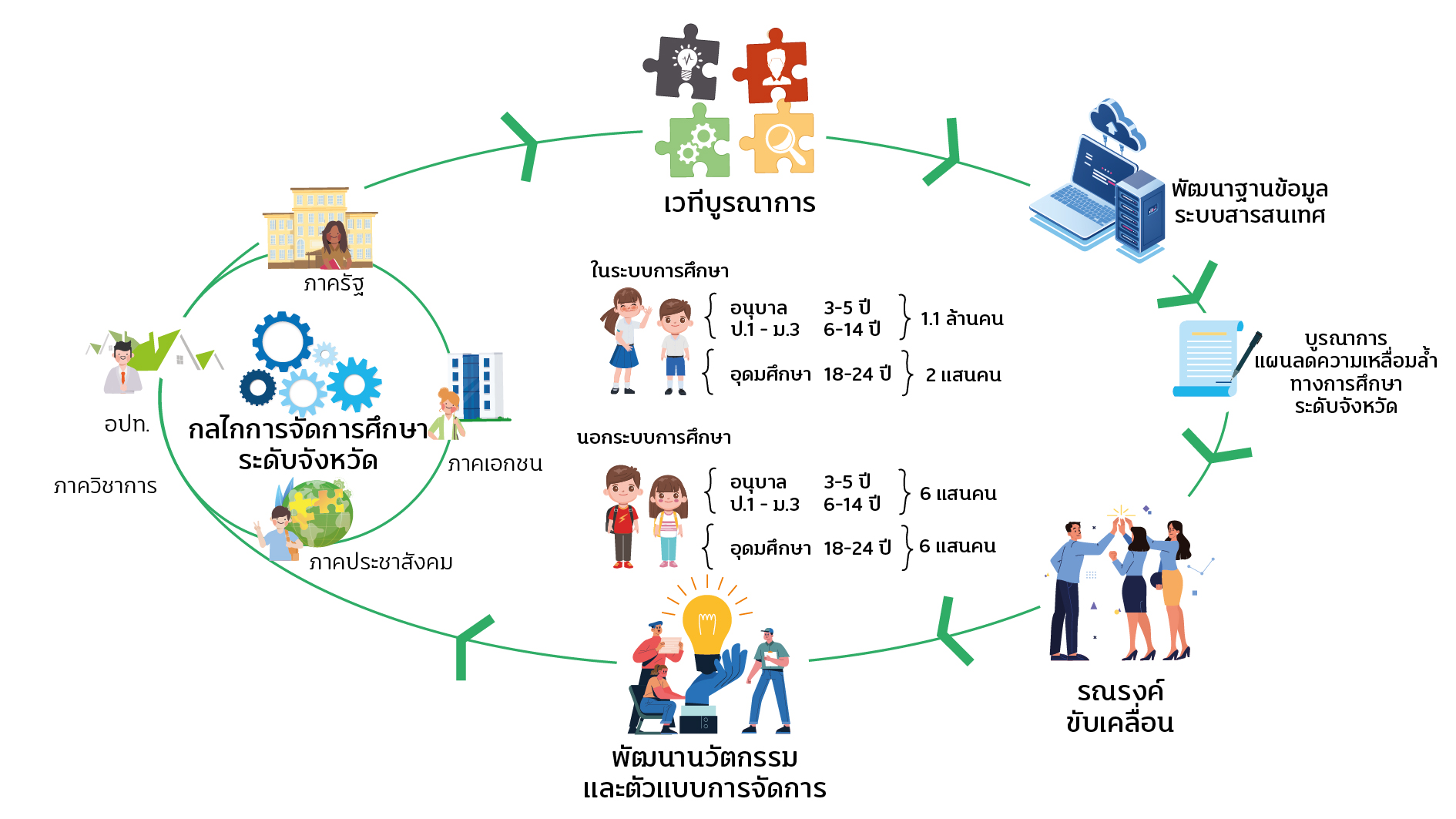 โครงการมีหลักการ เหตุผลหรือแนวคิดที่สำคัญ ในการส่งเสริมด้านการศึกษาหรือการดำเนินงานด้านปฏิรูปทางการศึกษาเพื่อลดความเหลื่อมล้ำให้แก่เด็กและเยาวชนในระยะยาว………………………………………………………………………………………………………………………………………………………………….………………………………………………………………………………………………………………………………………………………………….………………………………………………………………………………………………………………………………………………………………….ข้อมูลทั่วไปของพื้นที่ดำเนินโครงการ (บริบทของพื้นที่ จำนวนประชากร จำนวนเด็กนอกระบบฯลฯ ที่แสดงให้เห็นถึงความเกี่ยวเนื่องกับการจัดการเชิงพื้นที่ เพื่อลดความเหลื่อมล้ำทางการศึกษา)………………………………………………………………………………………………………………………………………………………………….………………………………………………………………………………………………………………………………………………………………….………………………………………………………………………………………………………………………………………………………………….ข้อมูลสถานการณ์ความรุนแรงของปัญหาที่เกี่ยวข้องกับสภาวการณ์การศึกษา สถานการณ์เด็กและเยาวชนของจังหวัด (หน่วยเสนอโครงการสามารถพิจารณาข้อมูลจากแหล่งต่างๆ เช่น ฐานข้อมูลสารสนเทศเด็กยากจน และยากจนพิเศษ ของ กสศ. (ระบบสารสนเทศเพื่อความเสมอภาคทางการศึกษา  https://isee.eef.or.th/) ดัชนีความก้าวหน้าคน (Human Achievement Index - HAI) ของสภาพัฒนาเศรษฐกิจและสังคมแห่งชาติ สำนักงานสถิติแห่งชาติ) ………………………………………………………………………………………………………………………………………………………………….………………………………………………………………………………………………………………………………………………………………….………………………………………………………………………………………………………………………………………………………………….วัตถุประสงค์ 	เพื่อตอบเป้าประสงค์ด้าน Systems change ระดับพื้นที่ในประเด็นต่อไปนี้พัฒนารูปแบบและกระบวนการ (platform) ในการจัดการศึกษาเชิงพื้นที่เพื่อความเหลื่อมล้ำระดับจังหวัดต่อยอดจากประสบการณ์การดำเนินงานในช่วงปี 2562 – 2564 หรือค้นหา/ ทดลองรูปแบบใหม่ที่เหมาะสมยิ่งขึ้นในการตอบโจทย์เฉพาะของพื้นที่พัฒนาขีดความสามารถของจังหวัดที่จะดำเนินการลดความเหลื่อมล้ำทางการศึกษาสำหรับเด็กและเยาวชนได้เองในระยะยาวโดยสร้างการมีส่วนร่วมของภาคส่วนต่าง ๆ ในพื้นที่ให้เข้ามาร่วมรับผิดชอบและสร้างโอกาสทางการศึกษาและลดความเหลื่อมล้ำทางการศึกษาพัฒนาเครื่องมือบูรณาการระดับจังหวัด เช่น ฐานข้อมูล เทคโนโลยี ที่แสดงสถานะโอกาสและความเหลื่อมล้ำทางการศึกษา รวมถึงแผนที่ทรัพยากรที่นำไปสู่การแก้ไขปัญหาความเหลื่อมล้ำทางการศึกษาให้แก่กลุ่มเป้าหมาย วัตถุประสงค์การดำเนินงานโครงการ (ของหน่วยเสนอโครงการ)..................................................................วัตถุประสงค์การดำเนินงานโครงการ (ของหน่วยเสนอโครงการ).................................................................. พื้นที่ดำเนินการระดับจังหวัด และพื้นที่ระดับย่อยในจังหวัด ครอบคลุมกลุ่มเป้าหมาย ดังต่อไปนี้	กลุ่มเป้าหมาย 	1) เด็กปฐมวัยทั้งในและนอกระบบ (อายุ 3 – 5 ปี)	2) เด็กวัยเรียนในและนอกระบบการศึกษา (อายุ 6 - 14 ปี)	3) เยาวชนในระบบการศึกษาสูงกว่าการศึกษาภาคบังคับ (อายุ 15 - 24 ปี)	4) เยาวชนและประชากรวัยแรงงานนอกระบบการศึกษา (อายุ 15 ปีขึ้นไป)	5) ครูและบุคลากรทางการศึกษาที่ดูแลเด็กและเยาวชนในกลุ่มเป้าหมาย ข้อ 1) - 4)แนวทาง/ขั้นตอนการดำเนินงานระบุแนวทางและขั้นตอนการดำเนินงานที่สอดคล้องกับเป้าหมายการดำเนินงาน  ระบุกระบวนการหรือวิธีที่ทำให้เกิดการมีส่วนร่วมของภาคส่วนต่าง ๆ ในจังหวัดบุคคลที่มีส่วนร่วมในการดำเนินโครงการหน่วยเสนอโครงการต้องแสดงให้เห็นแนวโน้มของความสำเร็จในการดำเนินงานการจัดการศึกษาเชิงพื้นที่เพื่อลดความเหลื่อมล้ำ แนวทางระยะต้น ระยะกลาง และระยะยาว ในการพัฒนากลไกการจัดการในพื้นที่และเวทีบูรณาการระดับจังหวัด 5.1.1 แนวคิดการจัดการศึกษาเชิงพื้นที่เพื่อลดความเหลื่อมล้ำ ................................................................................................................................................. ................................................................................................................................................. ................................................................................................................................................. 5.1.2 การสร้างกลไกความร่วมมือระหว่างหน่วยงานในพื้นที่ให้มีการทำงานร่วมกันโดยยึดเป้าหมายการลดความเหลื่อมล้ำทางการศึกษา................................................................................................................................................................................................................................................................................................... ................................................................................................................................................. กลยุทธ์ วิธีการ และ/หรือแนวทางการสร้างการมีส่วนร่วมและการบูรณาการการทำงานกับภาคส่วนอื่น ๆ ในการขับเคลื่อนการจัดการศึกษาเชิงพื้นที่ เช่น การสร้างการรับรู้ในจังหวัด การใช้ข้อมูลเพื่อการแก้ไขปัญหาและจัดการความเหลื่อมล้ำทางการศึกษา................................................................................................................................................. ................................................................................................................................................. ................................................................................................................................................. 5.1.4 อื่น ๆ (ถ้ามี)............................................................................................................................................................................................................................................................... ................................................................................................................................................. หน่วยเสนอโครงการต้องแสดงให้เห็นการพัฒนาระบบสารสนเทศเพื่อดูแลเด็กและเยาวชนที่ขาดแคลนทุนทรัพย์และด้อยโอกาสให้เป็นเครื่องมือบริหารจัดการ เพื่อเป็นเครื่องมือสนับสนุนกลไกการจัดการศึกษาเชิงพื้นที่ในการวางแผนพัฒนาการศึกษารวมถึงระดับปฏิบัติการในพื้นที่ในระยะยาว โดย	5.2.1 แนวทางในการพัฒนาระบบสารสนเทศเพื่อดูแลเด็กและเยาวชนที่ขาดแคลนทุนทรัพย์ และด้อยโอกาส ................................................................................................................................................................................................................................................................................................................................................................................................................................................................................................	5.2.2 แนวทางการพัฒนาให้เกิดการแบ่งปัน (sharing) ข้อมูลระหว่างหน่วยงานที่เกี่ยวข้อง ................................................................................................................................................................................................................................................................................................................................................................................................................................................................................................		5.2.3 เชื่อมโยงภาคีเครือข่ายที่ทำงานด้านข้อมูลระดับจังหวัด เพื่อร่วมพัฒนาฐานข้อมูลเพื่อจัดการความเหลื่อมล้ำด้านการศึกษาของจังหวัดที่เชื่อมโยงกับฐานข้อมูลภายใน และภายนอกจังหวัด ตลอดจนข้อมูลของ กสศ.		    …………………………………………………………………………………………………………….......................................		    …………………………………………………………………………………………………………….......................................		    …………………………………………………………………………………………………………….......................................หน่วยเสนอโครงการต้องแสดงให้เห็นถึงแนวทางการรณรงค์ขับเคลื่อน โดยสนับสนุนให้ผู้เกี่ยวข้องกับการจัดการศึกษาเชิงพื้นที่เพื่อลดความเหลื่อมล้ำในจังหวัดเป็นเจ้าของเรื่อง และมีบทบาทในการสื่อสาร สร้างการรับรู้และความตระหนักต่อสถานการณ์ความเหลื่อมล้ำทางการศึกษา ตลอดจนการเผยแพร่ข้อมูลข่าวสารความเคลื่อนไหวและข้อมูลความรู้จากการทำงานในพื้นที่ให้เกิดแนวร่วมทำงานทั้งในระดับจังหวัดและระดับประเทศ 	5.3.1 แนวความคิด/ กลยุทธ์การรณรงค์ขับเคลื่อนโดยสนับสนุนให้ผู้เกี่ยวข้องกับการจัดการศึกษาเชิงพื้นที่เพื่อลดความเหลื่อมล้ำในจังหวัดเป็นเจ้าของเรื่อง นำไปสู่การส่งเสริมและสนับสนุนโอกาสทางการศึกษาให้แก่เด็กและเยาวชนด้อยโอกาส .....................................................................................................................................................................................................................................................................................................................................................................................................................................................................	5.3.2 แนวทางในการสื่อสารรณรงค์เพื่อขับเคลื่อนนโยบายระดับพื้นที่และสร้างการมีส่วนร่วมจากทุกภาคส่วนเพื่อลดความเหลื่อมทางการศึกษา.....................................................................................................................................................................................................................................................................................................................................................................................................................................................................	5.3.3 แนวทางการพัฒนาให้เกิดเครือข่ายนักสื่อสารเพื่อลดความเหลื่อมล้ำทางการศึกษาระดับพื้นที่.....................................................................................................................................................................................................................................................................................................................................................................................................................................................................	5.4 หน่วยเสนอโครงการต้องแสดงให้เห็นถึงศักยภาพและแนวทางในการพัฒนานวัตกรรมและตัวแบบสร้างโอกาสทางการศึกษา ด้วยโจทย์ของพื้นที่และระบบข้อมูลเป็นตัวตั้งที่สามารถค้นหา ชี้เป้า ช่วยเหลือ และติดตามดูแลกลุ่มเป้าหมายที่ขาดแคลนทุนทรัพย์และด้อยโอกาส โดยให้ความสําคัญกับระบบการจัดการที่นำไปสู่การส่งเสริมและสนับสนุนช่วยเหลือกลุ่มเป้าหมายระดับจังหวัด และการมีส่วนร่วมของภาคส่วนต่าง ๆ 	5.4.1 แนวคิด/ กลยุทธ์ ในการพัฒนานวัตกรรมและตัวแบบเพื่อจัดการศึกษาเชิงพื้นที่เพื่อลดความเหลื่อมล้ำ ..................................................................................................................................................................................................................................................................................................................................................................................................................................................................	5.4.2 ต้นทุนในการพัฒนานวัตกรรมและตัวแบบเพื่อจัดการศึกษาเชิงพื้นที่เพื่อลดความเหลื่อมล้ำ เช่น ประสบการณ์ในการวิจัยและพัฒนานวัตกรรม ต้นทุนภาคีเครือข่ายที่นำไปสู่การพัฒนานวัตกรรมและรูปแบบการจัดการศึกษาเชิงพื้นที่เพื่อลดความเหลื่อมล้ำ ..................................................................................................................................................................................................................................................................................................................................................................................................................................................................ในกรณีที่หน่วยเสนอโครงการ เป็นจังหวัดที่เคยร่วมดำเนินงานจัดการศึกษาเชิงพื้นที่ฯ ของ กสศ. ในปี 2562 - 2564 ของ กสศ. กรุณาแสดงต้นทุนการดำเนินงานดังต่อไปนี้ 	5.4.3 ผลการดำเนินงานที่ผ่านมาของการพัฒนานวัตกรรมและรูปแบบในการจัดการศึกษาเชิงพื้นที่เพื่อลดความเหลื่อมล้ำ (แนวทางการทำงานที่ประสบความสำเร็จ ผลงานในการช่วยเหลือกลุ่มเป้าหมาย)			5.4.3.1 กลไกการทำงานเพื่อการจัดการศึกษาเชิงพื้นที่ และรูปธรรมความร่วมมือ เช่น การ		บูรณาการบุคลากรในการทำงาน การบูรณการงบประมาณ		.........................................................................................................................................................		.........................................................................................................................................................		.........................................................................................................................................................	5.4.3.2 แนวทางในการสื่อสารรณรงค์เพื่อขับเคลื่อนนโยบายระดับพื้นที่และสร้างการมีส่วนร่วมจากทุกภาคส่วนในการลดความเหลื่อมทางการศึกษา		.........................................................................................................................................................		.........................................................................................................................................................		.........................................................................................................................................................	5.4.3.3 รูปธรรมของการรณรงค์ขับเคลื่อนเพื่อสร้างการรับรู้และความตระหนักต่อความเสมอภาคทางการศึกษา 		.........................................................................................................................................................		.........................................................................................................................................................		.........................................................................................................................................................			5.4.3.4 รูปธรรมนวัตกรรมการช่วยเหลือกลุ่มเป้าหมายระดับพื้นที่ 		.........................................................................................................................................................		.........................................................................................................................................................		.........................................................................................................................................................		5.4.4 ทิศทาง แนวทาง และเป้าหมายการต่อยอดโครงการ ..................................................................................................................................................................................................................................................................................................................................................................................................................................................................................กลไกการดำเนินงาน  ระบุกลไกการดำเนินงานที่มีส่วนร่วมของภาคส่วนต่าง ๆ ในจังหวัด (อย่างน้อย 3 ภาคส่วน อาทิ ภาครัฐ องค์กรปกครองส่วนท้องถิ่น ภาคเอกชน ภาคธุรกิจเพื่อสังคม และภาคประชาสังคม) หรือกลไกที่มีอยู่ที่จะรองรับการดำเนินโครงการเพื่อให้โครงการนี้สำเร็จและยั่งยืน ขอให้หน่วยเสนอโครงการระดับจังหวัดนำเสนอแผนภาพกลไกการดำเนินงานที่มีส่วนร่วมของภาคส่วนต่าง ๆ กรุณาแนบเอกสารแผนภาพกลไกฯระยะเวลาโครงการ โครงการมีระยะเวลาประมาณ 1 ปี ระหว่าง มิถุนายน 2565 – พฤษภาคม 2566แผนปฏิบัติการโครงการ (ต้องแสดงแผนการดำเนินงานโครงการที่ตอบวัตถุประสงค์ โจทย์การทำงานและเป้าหมายตอบข้อ 5.2 และโปรดแสดงแผนการดำเนินงานให้สอดคล้องกับข้อ 9 รายละเอียดงบประมาณโครงการ) รายละเอียดงบประมาณโครงการ (อัตราเป็นไปตามที่ กสศ. กำหนด โปรดแจกแจงรายละเอียดงบประมาณโดยให้สอดคล้องกับแผนปฏิบัติการ ในข้อ 8 โดยเป็นไปตามเงื่อนไขที่ปรากฏอยู่ในเอกสารคู่มือการดำเนินงานโครงการของ กสศ.)   ผลผลิตและผลลัพธ์ตัวชี้วัด (ระบุตัวชี้วัดภาพรวมของโครงการ) และการติดตามประเมินผล แผนการรับมือความเสี่ยงโครงการ  ระบุประเด็นความเสี่ยงที่จะเกิดขึ้น ผลกระทบที่คาดว่าจะเกิดขึ้น และวิธีการบริหารจัดการความเสี่ยง (เช่น ทางโครงการจะต้องดำเนินงานอย่างไรภายใต้สถานการณ์การระบาดของโรคติดเชื้อไวรัสโคโรนา 2019 ภายในพื้นที่ คณะทำงานของโครงการโยกย้าย โครงการขาดการกำกับติดตามและประเมิน ฯลฯ) ความต่อเนื่องและการขยายผล (ระบุแนวทางการดำเนินงานเมื่อโครงการสิ้นสุดลง)...................................................................................................................................................................................................................................................................................................................................................................................................................................................................................................................................................ส่วนที่ 3 คำรับรองหนังสือรับรองการดำเนินงานโครงการจัดการศึกษาเชิงพื้นที่เพื่อลดความเหลื่อมล้ำ ปี 2565
จังหวัด ............................................................ข้าพเจ้า.............ระบุชื่อหน่วยเสนอโครงการระดับจังหวัด...............................ได้ศึกษาประกาศสำนักงาน กสศ. เรื่อง เปิดรับโครงการจัดการศึกษาเชิงพื้นที่เพื่อลดความเหลื่อมล้ำ ปี 2565 รวมถึงแนวทางและเงื่อนไขการสนับสนุนการดำเนินงานโครงการของ กสศ. โดยละเอียดแล้ว และขอรับรองว่า(1) ข้อความ ข้อมูล และรายละเอียดต่าง ๆ ที่ข้าพเจ้าได้ให้ไว้ในแบบเสนอโครงการเป็นความจริงทุกประการ ซึ่งหากระหว่างการพิจารณาคัดเลือกข้อเสนอโครงการนี้ กสศ. ตรวจพบว่ามีข้อความ ข้อมูล หรือรายละเอียดต่าง ๆ อื่นใดเป็นเท็จ หรือปกปิดข้อความจริงอันควรแจ้งให้ทราบ โครงการจะไม่ได้รับการพิจารณา และในกรณีมีการอนุมัติและเบิกจ่ายเงินให้แก่โครงการแล้ว ข้าพเจ้าจะชำระเงินดังกล่าวคืนให้แก่ กสศ. เต็มจำนวน(2) แบบข้อเสนอโครงการนี้ จัดทำขึ้นเพื่อขอรับทุนการสนับสนุนจาก กสศ. เป็นการเฉพาะ ไม่ได้ทำขึ้นเพื่อขอรับการสนับสนุนงบประมาณจากรัฐ เอกชน หรือหน่วยงานอื่นใดในลักษณะรายการของบประมาณซ้ำซ้อน (3) ขอรับรองว่าแบบเสนอโครงการไม่ได้เกิดจากการคัดลอก ดัดแปลง เอกสารที่เป็นลิขสิทธิ์ใด ๆ อย่างไม่ถูกต้องตามกฎหมาย(4) ผลงาน เอกสาร และข้อมูลอื่นใด ที่ข้าพเจ้าส่งมอบให้แก่ กสศ. ทั้งหมดเป็นกรรมสิทธิ์ตามกฎหมายโดยชอบของ กสศ.(5) ข้าพเจ้าได้ตรวจสอบความถูกต้อง ครบถ้วน ของเอกสารเพื่อนำส่งแบบเสนอโครงการตามรายการเอกสารด้านล่างอย่างครบถ้วนแล้ว(6) ข้าพเจ้ายอมรับผลการพิจารณาแบบเสนอโครงการของ กสศ. และยอมรับว่าการพิจารณาตัดสินของ กสศ. ถือเป็นที่สุด(7) ข้าพเจ้ารับทราบและยินยอมให้ กสศ. และ/หรือ นิติบุคคลที่ได้รับมอบหมาย บันทึกข้อมูล และใช้ข้อมูลของข้าพเจ้าในการทำธุรกรรม และ/หรือ การใช้บริการของข้าพเจ้า เพื่อประโยชน์ในการให้บริการแก่ข้าพเจ้า และ/หรือ เพื่อประโยชน์อื่นใดที่ข้าพเจ้าได้ให้ความยินยอมไว้แก่ กสศ. รวมถึงเพื่อการวิเคราะห์ข้อมูล เสนอให้ใช้ และ/หรือ ปรับปรุงกระบวนการหรือบริการอื่น นอกจากนี้ กสศ. อาจใช้ข้อมูลของข้าพเจ้าเพื่อการปฏิบัติตามกฎระเบียบต่าง ๆ ของ กสศ. ข้าพเจ้ามีสิทธิ์ในความเป็นส่วนตัวในข้อมูลของข้าพเจ้า กสศ. ได้รับความยินยอมจากข้าพเจ้าตามวัตถุประสงค์ดังกล่าวข้างต้น จะเป็นไปเพื่อประโยชน์แก่ข้าพเจ้าและไม่เป็นการแสวงหาผลกำไรจากการใช้ข้อมูลดังกล่าวและ กสศ. จะไม่เปิดเผยข้อมูลของข้าพเจ้าให้แก่บุคคล และ/หรือ นิติบุคคลอื่น เว้นแต่ในกรณีดังต่อไปนี้การเปิดเผยข้อมูลให้แก่บุคลากรผู้ที่ได้รับอนุญาตจาก กสศ. ซึ่ง ได้แก่ บุคลากรในส่วนงานของ กสศ. การเปิดเผยข้อมูลดังกล่าวเป็นไปเพื่อปฏิบัติตามกฎหมาย เพื่อการสอบสวนหรือการดำเนินการทางกฎหมายการเปิดเผยข้อมูลดังกล่าวเป็นไปตามกฎหมายหรือตามคำสั่งของ หน่วยงานรัฐ หรือหน่วยงานกำกับดูแล กสศ.การเปิดเผยข้อมูลให้แก่บุคคล และ/หรือ นิติบุคคล ที่ กสศ. ได้รับความยินยอมจากข้าพเจ้าตามวัตถุประสงค์ดังกล่าวข้างต้น จะเป็นไปเพื่อประโยชน์แก่ข้าพเจ้าและไม่เป็นการแสวงหาผลกำไร (8) การยื่นข้อเสนอตามโครงการนี้ ไม่ก่อให้ข้าพเจ้ามีสิทธิเรียกร้องค่าธรรมเนียม ค่าเสียหาย หรือค่าใช้จ่ายอื่นใดลงชื่อ ...............................................................(...............................................................)ผู้รับผิดชอบโครงการ/ ผู้เสนอโครงการลงชื่อ ...............................................................(...............................................................)              ผู้บริหาร___________________________________________________________________________________ความเห็นผู้ว่าราชการจังหวัด	(   ) รับทราบ โดยมีความเห็นเพิ่มเติม ....................................................................................................................................................................................................................................................................................................................................................................................................................................................................................ลงชื่อ ...............................................................(...............................................................)(วันที่..........เดือน............ปี...............)ผู้ว่าราชการจังหวัด ....................ขอให้แนบคำสั่งแต่งตั้งคณะกรรมการ หรือคณะทำงานความร่วมมือระดับจังหวัดที่หน่วยงานของท่านอยู่ในองค์ประกอบของคณะทำงาน โดยคำสั่งแต่งตั้งออกโดยผู้ว่าราชการจังหวัด หรืออื่นๆ ทั้งนี้ องค์ประกอบของคณะกรรมการ หรือคณะทำงาน อาจประกอบด้วยผู้แทนจากหน่วยงานภาครัฐ เอกชน และประชาสังคม รวมถึงสถาบันการศึกษาที่จะให้การสนับสนุนคณะทำงานในด้านวิชาการระบุข้อมูลผลงานของจังหวัดที่แสดงถึงศักยภาพและความพร้อมของจังหวัด เช่นการมีเครือข่ายความร่วมมือของจังหวัดในรูปแบบองค์กรนิติบุคคลหรือภาคีเครือข่าย เช่น สมัชชาการศึกษา/ สภาการศึกษา/ ภาคีความร่วมมือ เป็นต้นการพัฒนาระบบข้อมูลสารสนเทศในประเด็นร่วมของจังหวัดการมีแผนพัฒนาการศึกษาจังหวัดที่เกิดจากความร่วมมือของเครือข่ายในพื้นที่ และผลการจากขับเคลื่อนแผนร่วมกันในระยะที่ผ่านมาตัวอย่างความสำเร็จของเครือข่ายความร่วมมือ เช่น การแก้ปัญหาอ่านไม่ออกเขียนไม่ได้ การจัดการศึกษาเพื่อการมีงานทำ การแก้ปัญหาเด็กเยาวชนนอกระบบการศึกษา การพัฒนาครู การจัดการปัญหาความเหลื่อมล้ำระดับพื้นที่ เป็นต้นหรือการระบุศักยภาพหรือโอกาสในการพัฒนาการศึกษาหรือทรัพยากรมนุษย์ของจังหวัด เช่น การเป็นพื้นที่การศึกษาพิเศษ หรือการได้รับการสนับสนุนในเชิงนโยบายจากรัฐบาล เป็นต้นชื่อโครงการได้รับทุนจากสำนักฯ ของ กสศ.งบประมาณรวมจำนวนกลุ่มเป้าหมายระยะโครงการ(ปี พ.ศ.)ความสำเร็จของโครงการโดยย่อภาคส่วนภาคีความร่วมมือโปรดระบุชื่อหน่วยงาน/ องค์กรบทบาท(เช่น แนวทางการดำเนินงาน การสมทบทรัพยากร การติดตามประเมินผล)เกี่ยวข้องกับกลุ่มเป้าหมายหรือวัตถุประสงค์ตัวอย่าง ภาครัฐ /เอกชนลำดับผลลัพธ์(การเปลี่ยนแปลงที่ต้องการให้เกิดกับกลุ่มเป้าหมาย*ไม่ควรนำกิจกรรมที่จะทำมาระบุ)กลุ่มเป้าหมาย และจำนวน(เช่น เด็กและเยาวชนนอกระบบ จำนวน ... คน)ชื่อกิจกรรมรายละเอียดกิจกรรมวิธีการดำเนินงานภาคีดำเนินงานที่เกี่ยวข้องการวัดประเมินผลวันที่ดำเนินกิจกรรมรูปแบบการจัดกิจกรรมกรณีดำเนินงานได้ปกติรูปแบบการจัดกิจกรรมกรณีต้องทำงานภายใต้สถานการณ์ COVID-19123ลำดับที่รายการงบประมาณ/
ชื่อกิจกรรม(1)กลุ่มเป้าหมาย(คน)(2)ระยะเวลา (จำนวน)(3)หน่วยนับ
(ชั่วโมง/วัน/มื้อ)(4)จำนวน(ครั้ง)(5)งบประมาณ(บาท)(6)[รวม (2-5)]งบประมาณสมทบ(บาท)(7)แหล่งที่สนับสนุนงบประมาณสมทบ(บาท)การสนับสนุบรูปแบบอื่นที่ไม่ใช่ตัวเงิน(8)รวมทั้งสิ้น(บาท)[รวม (6-8)]12345678งบประมาณรวมงบประมาณรวมงบประมาณรวมงบประมาณรวมงบประมาณรวมงบประมาณรวมงบประมาณรวมงบประมาณรวมผลผลิตที่ส่งมอบ(ระบุผลผลิตที่โครงการที่สอดคล้องกับแผนปฏิบัติการและจะส่งมอบต่อ กสศ.)1. รายงานความก้าวหน้า/รายงานฉบับสมบูรณ์/รายงานการเงินของโครงการ2. เกิดกลไกการจัดการศึกษาเชิงพื้นที่ในระดับจังหวัด โดยประกอบไปด้วยหน่วยงานต่างๆ ดังนี้.................................................................................................................................................. 3. บุคลากรและหน่วยงานในพื้นที่มีสมรรถนะในการส่งเสริม สนับสนุน และช่วยเหลือกลุ่มเป้าหมายได้อย่างมีประสิทธิภาพ อย่างน้อย...... คน4. ฐานข้อมูลระดับจังหวัดเพื่อสนับสนุนคณะทำงานในการดูแลและให้ความช่วยเหลือเด็กและเยาวชนด้อยโอกาส5. เครือข่ายนักสื่อสารสร้างการเปลี่ยนแปลงระดับพื้นที่และระดับประเทศ อย่างน้อย.....คน6. นวัตกรรมและการบูรณาการทรัพยากรเพื่อดูแลและให้ความช่วยเหลือเด็กและเยาวชนที่ขาดแคลนทุนทรัพย์และด้อยโอกาส7……………………….8…………………………………….ผลลัพธ์(ระบุการเปลี่ยนแปลงสำคัญที่จะเกิดขึ้นในพื้นที่ การเปลี่ยนแปลงกับกลุ่มเป้าหมายหรือผู้รับประโยชน์ สอดคล้องกับผลผลิตที่ส่งมอบ) 1. 2.ผลผลิตตัวอย่างแนวทางการจัดทำตัวชี้วัดตัวชี้วัด (โปรดระบุตัวชี้วัดในการดำเนินงานของท่านในเบื้องต้น)แนวทางติดตามและประเมินผล (โปรดระบุ วิธีการของการติดตามและประเมินผล ความก้าวหน้า และการบรรลุตัวชี้วัดในการดำเนินงานของท่านในเบื้องต้น)1) เกิดกลไกบูรณาการการจัดการศึกษาเชิงพื้นที่เพื่อลดความเหลื่อมล้ำในระดับจังหวัด ที่มีภาคส่วนต่างๆ เข้ามาร่วม ตัวชี้วัดของกลไก เกิดขึ้นได้ทั้ง ระยะสั้น ระยะกลาง และระยะยาว เช่น ระยะสั้น1) เกิดการกำหนดประเด็นปัญหาและเป้าหมายร่วม ผ่าน “แผนการดำเนินงานร่วม” (แผนระยะสั้น)2) เกิดกำหนดโครงการตามแผนงานและจัดลำดับความสำคัญ และระบุโครงการที่จะต้องขับเคลื่อนในระยะปีที่ 1 – 2 – 3 ภายใต้การอุดหนุนจาก กศส.3) ผลผลิตและผลลัพธ์ขั้นต้นจากโครงการที่เกิดจากการดำเนินงานร่วมกันระยะกลาง4) แผน กิจกรรม และรูปแบบการสานเสวนาความร่วมมือระหว่างเครือข่าย (ความถี่/ ความสม่ำเสมอ/ ความเป็นสถาบัน)ระยะยาว5) แผนการบูรณาการทรัพยากรในการดำเนินงานร่วมกัน (เช่น งบประมาณ ข้อมูล ความรู้ ความชำนาญ บุคลากร ฯลฯ)6) แผนการจัดการและส่งต่อความรู้ระหว่างสมาชิกเครือข่าย (KM)7) การนำเอาแผนงานและโครงการเข้าไปบรรจุเป็นส่วนหนึ่งของแผนงานประจำในหน่วยงานที่เกี่ยวข้อง2) เกิดแผนลดความเหลื่อมล้ำทางการศึกษาระดับพื้นที่ที่มาจากการมีส่วนร่วมของภาคส่วนต่างๆ ที่เกี่ยวข้อง และใช้ข้อมูลสถานการณ์ระดับพื้นที่เป็นฐาน  โปรดระบุ ตัวชี้วัดในการดำเนินงานของท่านในเบื้องต้น เช่น เกิดแผนการดำเนินงานเพื่อลดความเหลื่อมล้ำทางการศึกษาทั้งในระยะสั้น ระยะกลาง และระยะยาว การนำแผนฯไปสู่การปฏิบัติโดยภาคีเครือข่าย 3) บุคลากรของหน่วยงานในพื้นที่มีสมรรถนะในการส่งเสริม สนับสนุน และช่วยเหลือกลุ่มเป้าหมายได้อย่างมีประสิทธิภาพ (ตามที่ระบุผลผลิตที่ส่งมอบในข้อ 10.3)โปรดระบุ ตัวชี้วัดในการดำเนินงานของท่านในเบื้องต้น เช่น1) บุคลากรของหน่วยงานภาคี สามารถเก็บและใช้ข้อมูลเพื่อการวางแผนการทำงานได้ 2) บุคลากรของหน่วยงานภาคีมีทักษะ สามารถใช้เครื่องมือการทำงานเพื่อช่วยเหลือกลุ่มเป้าหมาย 4) ฐานข้อมูลระดับจังหวัดเพื่อสนับสนุนคณะทำงานในการดูแลและให้ที่นำไปสู่ความช่วยเหลือเด็กและเยาวชนด้อยโอกาสได้อย่างมีประสิทธิภาพโปรดระบุ ตัวชี้วัดในการดำเนินงานของท่านในเบื้องต้น เช่น การแปลงตัวฐานข้อมูลไปสู่การใช้ประโยชน์ เช่น นำไปสู่การสื่อสาร นำไปสู่การออกแบบการทำงาน กำหนดโจทย์ หรือตัวแบบในการแก้ไขปัญหา ใช้เพื่อติดตามและช่วยเหลือเด็กและเยาวชนกลุ่มเป้าหมาย5) เครือข่ายนักสื่อสารสร้างการเปลี่ยนแปลงระดับพื้นที่และระดับประเทศ โปรดระบุ ตัวชี้วัดในการดำเนินงานของท่านในเบื้องต้น เช่น1) เกิดนักสื่อสารที่สร้างการเปลี่ยนแปลงระดับพื้นที่ จำนวน....คน2) เกิดช่องทางการสื่อสารสร้างความเข้าใจจำนวน ....ช่องทาง ได้แก่อะไรบ้าง  3) จำนวนกลุ่มเป้าหมายเข้าถึงการสื่อสาร จำนวน ...คน (ภาคีเครือข่าย ประชาชนในพื้นที่ กลุ่มเป้าหมายที่ได้รับการช่วยเหลือ)6) ตัวแบบนวัตกรรมและการบูรณาการทรัพยากรเพื่อดูแลและให้ความช่วยเหลือเด็กและเยาวชนที่ขาดแคลนทุนทรัพย์และด้อยโอกาสโปรดระบุ ตัวชี้วัดในการดำเนินงานของท่านในเบื้องต้น เช่น เกิดนวัตกรรมที่มีการบูรณาการทรัพยากรเพื่อดูแลและให้ความช่วยเหลือเด็กและเยาวชนที่ขาดแคลนทุนทรัพย์และด้อยโอกาส จำนวน .... นวัตกรรม ได้แก่นวัตกรรมอะไรบ้าง (โปรดระบุ)7) 	………………………………….(ตัวชี้วัดอื่น ๆ ที่สอดคล้องกับวัตถุประสงค์โครงการ) …………………8) ………………………………….(ตัวชี้วัดอื่น ๆ ที่สอดคล้องกับวัตถุประสงค์โครงการ)……………….....ประเด็นความเสี่ยงผลกระทบที่คาดว่าจะเกิดขึ้นแนวทางรับมือกับความเสี่ยงของการดำเนินงานตัวอย่างเช่น สถานการณ์การระบาดของเชื้อ COVID-19 ภายในพื้นที่